                                                                                               تاريخ:      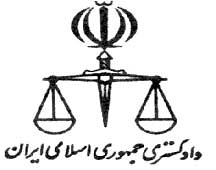 واخواست كنندهنام      شغل      جاي اقامت      نام      شغل      جاي اقامت      خواستهخواستهخواستهخواستهشخص يا دستگاه و يا شركتي كه عليه او واخواست مي‌شود.نام      شغل      جاي اقامت      واخواست كنندهنام      شغل      جاي اقامت      نام      شغل      جاي اقامت      ريالريالريالريالشخص يا دستگاه و يا شركتي كه عليه او واخواست مي‌شود.نام      شغل      جاي اقامت      واخواست كنندهنام      شغل      جاي اقامت      نام      شغل      جاي اقامت      شخص يا دستگاه و يا شركتي كه عليه او واخواست مي‌شود.نام      شغل      جاي اقامت      شرح واخواسترياست محترم دادگاه شهرستان "نام شهرستان محل"سررسيد سفته‌اي كه رونوشت آن در پايين نوشته مي‌شود مطابق است با روز      ماه      يكهزار و سيصد و هشتاد و       چون متعهد نپرداخته است تقاضاي واخواست مي‌نمايد.                                                                                   امضاء شرح واخواسترياست محترم دادگاه شهرستان "نام شهرستان محل"سررسيد سفته‌اي كه رونوشت آن در پايين نوشته مي‌شود مطابق است با روز      ماه      يكهزار و سيصد و هشتاد و       چون متعهد نپرداخته است تقاضاي واخواست مي‌نمايد.                                                                                   امضاء شرح واخواسترياست محترم دادگاه شهرستان "نام شهرستان محل"سررسيد سفته‌اي كه رونوشت آن در پايين نوشته مي‌شود مطابق است با روز      ماه      يكهزار و سيصد و هشتاد و       چون متعهد نپرداخته است تقاضاي واخواست مي‌نمايد.                                                                                   امضاء شرح واخواسترياست محترم دادگاه شهرستان "نام شهرستان محل"سررسيد سفته‌اي كه رونوشت آن در پايين نوشته مي‌شود مطابق است با روز      ماه      يكهزار و سيصد و هشتاد و       چون متعهد نپرداخته است تقاضاي واخواست مي‌نمايد.                                                                                   امضاء شرح واخواسترياست محترم دادگاه شهرستان "نام شهرستان محل"سررسيد سفته‌اي كه رونوشت آن در پايين نوشته مي‌شود مطابق است با روز      ماه      يكهزار و سيصد و هشتاد و       چون متعهد نپرداخته است تقاضاي واخواست مي‌نمايد.                                                                                   امضاء شرح واخواسترياست محترم دادگاه شهرستان "نام شهرستان محل"سررسيد سفته‌اي كه رونوشت آن در پايين نوشته مي‌شود مطابق است با روز      ماه      يكهزار و سيصد و هشتاد و       چون متعهد نپرداخته است تقاضاي واخواست مي‌نمايد.                                                                                   امضاء شرح واخواسترياست محترم دادگاه شهرستان "نام شهرستان محل"سررسيد سفته‌اي كه رونوشت آن در پايين نوشته مي‌شود مطابق است با روز      ماه      يكهزار و سيصد و هشتاد و       چون متعهد نپرداخته است تقاضاي واخواست مي‌نمايد.                                                                                   امضاء شرح واخواسترياست محترم دادگاه شهرستان "نام شهرستان محل"سررسيد سفته‌اي كه رونوشت آن در پايين نوشته مي‌شود مطابق است با روز      ماه      يكهزار و سيصد و هشتاد و       چون متعهد نپرداخته است تقاضاي واخواست مي‌نمايد.                                                                                   امضاء نتيجه عمليات دادگاه و مأمور اجراشماره كنترل خزانه داري كل      شماره كنترل خزانه داري كل      شماره كنترل خزانه داري كل      شماره كنترل خزانه داري كل      شماره كنترل خزانه داري كل      شماره كنترل خزانه داري كل      شماره كنترل خزانه داري كل      شماره كنترل خزانه داري كل      نتيجه عمليات دادگاه و مأمور اجراسررسيد                            جاي پرداخت                          شماره(اين قسمت بايستي توسط بانك تكميل شود)              ريال بتاريخ                 مبلغ با ارقام     (روز ماه سال با تمام حروف نوشته شود)در تاريخ       اينجانب/اينجانبان متعهد مي‌شوم/مي‌شويم كه در مقابل اين سفته بحواله كرد       مبلغ       .بپردازم/بپردازيم.                               (مبلغ با تمام حروف نوشته شود)سررسيد                            جاي پرداخت                          شماره(اين قسمت بايستي توسط بانك تكميل شود)              ريال بتاريخ                 مبلغ با ارقام     (روز ماه سال با تمام حروف نوشته شود)در تاريخ       اينجانب/اينجانبان متعهد مي‌شوم/مي‌شويم كه در مقابل اين سفته بحواله كرد       مبلغ       .بپردازم/بپردازيم.                               (مبلغ با تمام حروف نوشته شود)سررسيد                            جاي پرداخت                          شماره(اين قسمت بايستي توسط بانك تكميل شود)              ريال بتاريخ                 مبلغ با ارقام     (روز ماه سال با تمام حروف نوشته شود)در تاريخ       اينجانب/اينجانبان متعهد مي‌شوم/مي‌شويم كه در مقابل اين سفته بحواله كرد       مبلغ       .بپردازم/بپردازيم.                               (مبلغ با تمام حروف نوشته شود)سررسيد                            جاي پرداخت                          شماره(اين قسمت بايستي توسط بانك تكميل شود)              ريال بتاريخ                 مبلغ با ارقام     (روز ماه سال با تمام حروف نوشته شود)در تاريخ       اينجانب/اينجانبان متعهد مي‌شوم/مي‌شويم كه در مقابل اين سفته بحواله كرد       مبلغ       .بپردازم/بپردازيم.                               (مبلغ با تمام حروف نوشته شود)سررسيد                            جاي پرداخت                          شماره(اين قسمت بايستي توسط بانك تكميل شود)              ريال بتاريخ                 مبلغ با ارقام     (روز ماه سال با تمام حروف نوشته شود)در تاريخ       اينجانب/اينجانبان متعهد مي‌شوم/مي‌شويم كه در مقابل اين سفته بحواله كرد       مبلغ       .بپردازم/بپردازيم.                               (مبلغ با تمام حروف نوشته شود)سررسيد                            جاي پرداخت                          شماره(اين قسمت بايستي توسط بانك تكميل شود)              ريال بتاريخ                 مبلغ با ارقام     (روز ماه سال با تمام حروف نوشته شود)در تاريخ       اينجانب/اينجانبان متعهد مي‌شوم/مي‌شويم كه در مقابل اين سفته بحواله كرد       مبلغ       .بپردازم/بپردازيم.                               (مبلغ با تمام حروف نوشته شود)سررسيد                            جاي پرداخت                          شماره(اين قسمت بايستي توسط بانك تكميل شود)              ريال بتاريخ                 مبلغ با ارقام     (روز ماه سال با تمام حروف نوشته شود)در تاريخ       اينجانب/اينجانبان متعهد مي‌شوم/مي‌شويم كه در مقابل اين سفته بحواله كرد       مبلغ       .بپردازم/بپردازيم.                               (مبلغ با تمام حروف نوشته شود)سررسيد                            جاي پرداخت                          شماره(اين قسمت بايستي توسط بانك تكميل شود)              ريال بتاريخ                 مبلغ با ارقام     (روز ماه سال با تمام حروف نوشته شود)در تاريخ       اينجانب/اينجانبان متعهد مي‌شوم/مي‌شويم كه در مقابل اين سفته بحواله كرد       مبلغ       .بپردازم/بپردازيم.                               (مبلغ با تمام حروف نوشته شود)نتيجه عمليات دادگاه و مأمور اجراامضاء متعهد .................................................................امضاء متعهد .................................................................نام متعهد      نام متعهد      نام متعهد      نام متعهد      نام متعهد      نام متعهد      نتيجه عمليات دادگاه و مأمور اجراسري       سفته تا       ريالسري       سفته تا       ريالمحل اقامت      محل اقامت      محل اقامت      محل اقامت      محل اقامت      محل اقامت      نتيجه عمليات دادگاه و مأمور اجراامضاء متعهد ...................................................................امضاء متعهد ...................................................................جاي پرداخت      جاي پرداخت      جاي پرداخت      جاي پرداخت      جاي پرداخت      جاي پرداخت      نتيجه عمليات دادگاه و مأمور اجراظهر سفتهظهر سفتهظهر سفتهظهر سفتهظهر سفتهظهر سفتهظهر سفتهظهر سفتهنتيجه عمليات دادگاه و مأمور اجرانام واگذارنده                                                شماره حساب جاري     نام واگذارنده                                                شماره حساب جاري     نام واگذارنده                                                شماره حساب جاري     نام واگذارنده                                                شماره حساب جاري     نام واگذارنده                                                شماره حساب جاري     نام واگذارنده                                                شماره حساب جاري     نام واگذارنده                                                شماره حساب جاري     نام واگذارنده                                                شماره حساب جاري     نتيجه عمليات دادگاه و مأمور اجرانتيجه عمليات دادگاه و مأمور اجرا